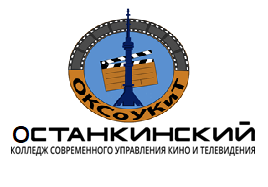 ОЧУ ПО «Останкинский колледж современного управления, кино и телевидения»Юридический адрес: Москва, ул. Смирновская, д. 25, стр.3Фактический адрес: Москва, Щёлковское шоссе, д. 100, стр.2Телефон: (495) 646-81-80, сайт: www.ocollege.ruВнимание.25 февраля состоится педсовет в 15:20 часов.Повестка дня:1) Оптимизация учебного процесса;2) итоги дополнительной сдачи сессии;3) разное.